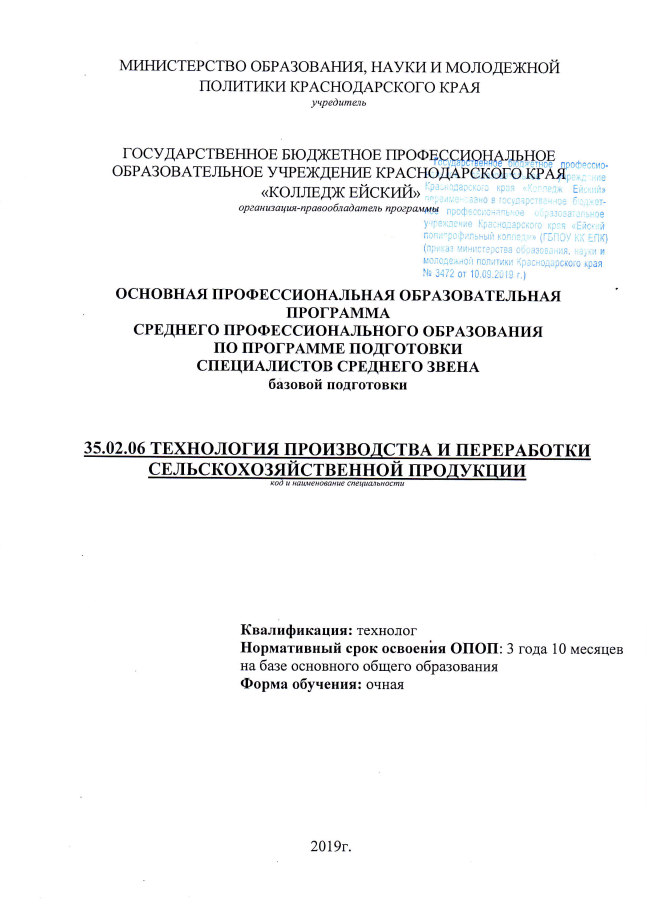 СОДЕРЖАНИЕ1. ОБЩИЕ ПОЛОЖЕНИЯ1.1. Нормативно-правовые основания разработки основной профессиональной образовательной программы среднего профессионального образования по программе подготовки специалистов среднего звена (ОПОП СПО ППССЗ)ОПОП СПО ППССЗ определяет объем и содержание образования, планируемые результаты освоения образовательной программы, условия образовательной деятельности по реализации образовательной программы подготовки специалистов среднего звена по специальности 35.02.06 Технология производства и переработки сельскохозяйственной продукции.Нормативную правовую основу разработки ОПОП СПО ППССЗ составляют:- Федеральный закон Российской Федерации от 29 декабря 2012г. №273-ФЗ" Об образовании в Российской Федерации";- Закон Краснодарского края от 16 июля 2013 года №2770-КЗ «Об образовании в Краснодарском крае»;- ФГОС СПО по специальности 35.02.06 Технология производства и переработки сельскохозяйственной продукции, утвержденный приказом Министерства образования и науки РФ от 7 мая 2014г. №455, зарегистрирован Министерством юстиции РФ от 04 июля 2014г., регистрационный №32969;- Приказ Минобрнауки России от 17 мая 2012г. №413 "Об утверждении федерального государственного образовательного стандарта среднего общего образования" (Зарегистрировано в Минюсте России 07.06.2012 N 24480);- Приказ Минобрнауки России от 14.06.2013г. №464 "Об утверждении Порядка организации и осуществления образовательной деятельности по образовательным программам среднего профессионального образования"; (Зарегистрировано в Минюсте России 30.07.2013 N 29200)- Приказ Минобрнауки России от 15 декабря 2014 г. №1580 «О внесении изменений в Порядок организации и осуществления образовательной деятельности по образовательным программам среднего профессионального образования, утвержденный приказом Министерства образования и науки Российской Федерации от 14 июня 2013г. №464;- Приказ Минобрнауки России от 18.04.2013г. №291 "Об утверждении Положения о практике обучающихся, осваивающих основные профессиональные образовательные программы среднего профессионального образования" (Зарегистрировано в Минюсте России 14.06.2013 N 28785);- Приказ Министерства образования и науки Российской Федерации от 16 августа 2013г. №968 "Об утверждении Порядка проведения государственной итоговой аттестации по образовательным программам среднего профессионального образования" (Зарегистрировано в Минюсте России 01.11.2013 N 30306);- Приказ Минобразования РФ от 09.03.2004г. №1312 "Об утверждении федерального базисного учебного плана и примерных учебных планов для образовательных учреждений Российской Федерации, реализующих программы общего образования";- Постановление Правительства РФ от 10.02.2014 № 92 "Об утверждении Правил участия объединений работодателей в мониторинге и прогнозировании потребностей экономики в квалифицированных кадрах, а также в разработке и реализации государственной политики в области среднего профессионального образования и высшего образования";- Письмо Департамента государственной политики в сфере подготовки рабочих кадров и ДПО Минобрнауки России от 17.03.2015 № 06-259 «О направлении доработанных рекомендаций по организации получения среднего общего образования в пределах освоения образовательных программ среднего профессионального образования на базе основного общего образования с учетом требований федеральных государственных стандартов и получаемой профессии или специальности среднего профессионального образования»;- Разъяснения по формированию учебного плана ОПОП НПО/СПО (письмо Министерства образования и науки Российской Федерации от 20.10.2010г. N 12-696);- Приказ Минтруда России от 12 апреля 2013 г. № 148н «Об утверждении уровней квалификации в целях разработки проектов профессиональных стандартов». Зарегистрирован в Минюсте 27 мая 2013, № 28534;- "Методические рекомендации по разработке основных профессиональных образовательных программ и дополнительных профессиональных программ с учетом соответствующих профессиональных стандартов" (утв. Минобрнауки России 22.01.2015 N ДЛ-1/05вн);- Устав ГБПОУ КК « Колледж Ейский»;- Локальные акты ГБПОУ КК « Колледж Ейский».ОПОП СПО ППССЗ разработана с учетом:- ЕТКС профессия Приемщик сельскохозяйственных продуктов и сырья2. Характеристика профессиональной деятельности выпускников и требования к результатам освоения ОПОП СПО ППССЗ 2.1. Характеристика профессиональной деятельности выпускниковОбласть профессиональной деятельности выпускников: организация и выполнение работ по производству, хранению, переработке и предпродажной подготовке сельскохозяйственной продукции в организациях (сельскохозяйственные производители).Объекты профессиональной деятельности выпускников:сельскохозяйственные животные и культуры, сырье, продукция животноводства и растениеводства; технологии производства, хранения, переработки и предпродажной подготовки сельскохозяйственной продукции; средства сельскохозяйственного труда, в том числе машины и оборудование; процессы организации и управления на сельскохозяйственных предприятиях; первичные трудовые коллективы.2.2. Требования к результатам освоения В результате освоения ОПОП СПО ППССЗ обучающиеся должны овладеть следующими видами деятельности (ВД), общими (ОК) и профессиональными (ПК) компетенциями. Общие компетенцииВиды деятельности и профессиональные компетенции3. Характеристика подготовки ВЫПУСКНИКОВ по специальности3.1. Нормативные сроки освоения программы Нормативный срок освоения программы при очной форме получения образования:– на базе основного общего образования – 3 года 10 месяцев.3.2. Требования к поступающимВ соответствии с Правилами приема в государственное бюджетное профессиональное образовательное учреждение Краснодарского края «Колледж Ейский» в 2019 году поступающий должен иметь документ государственного образца: аттестат об основном общем образовании.3.3. Перечень возможных сочетаний профессий рабочих, должностей служащих по Общероссийскому классификатору профессий рабочих, должностей служащих и тарифных разрядов (ОК 016-94):17282 Приемщик сельскохозяйственных продуктов и сырья4. РАБОЧИЙ учебный план5. обоснование вариативной части опоп спо ппссз5.1. Обоснование вариативной части на основе введения профессиональных стандартов и компетенций WSI/WSRАналитическая справкапо актуализации ОПОП СПО по специальности 35.02.06 Технология производства и переработки сельскохозяйственной продукции на основе соответствующих профессиональных стандартов и компетенций WSI/WSRI Выбор профессионального стандарта (профессиональных стандартов) и компетенций WSI/WSR для актуализации (разработки) ОПОП СПОII Сопоставление ОПОП, ЕТКС профессия Приемщик сельскохозяйственных продуктов и сырьяФГОС СПО специальности 35.02.06 Технология производства и переработки сельскохозяйственной продукции соотнесен с Общероссийским классификатором профессий рабочих, должностей служащих и тарифных разрядов ОК 016-94 «Приемщик сельскохозяйственных продуктов и сырья». В результате сопоставления единиц ФГОС СПО, ЕТКС установлено:1. Виды деятельности ФГОС СПО соотнесены с обобщенными трудовыми функциями (ОТФ) и трудовыми функциями (ТФ) соответствующего уровня квалификации: формулировки требований профессионального стандарта с ВД ФГОС формально не совпадают, но соответствуют направленности профиля.2. Профессиональные компетенции по каждому виду деятельности (ВД) с трудовыми функциями (ТФ) по каждой обобщенной трудовой функции (ОТФ) или трудовые действия (ТД): формулировки формально не совпадают, но соответствуют по смыслу.3. Практический опыт по каждому виду деятельности (ВД) и трудовые функции (ТФ) или трудовые действия (ТД): формулировки формально не совпадают, но соответствуют по смыслу.4. Знания по каждому виду деятельности: формулировки формально не совпадают, но соответствуют по смыслу.5. Умения по каждому виду деятельности: формулировки формально не совпадают, но соответствуют по смыслуIII Уточнение результатов профессиональной образовательной программы СПОIV Уточнение структуры и содержания профессиональной образовательной программы СПОа) Уточнение видов работ на практике5.2. Распределение объема часов вариативной части между циклами ОПОП СПО ППССЗ6. перечень программ УЧЕБНЫХ дисциплин, профессиональных модулей и практик опоп спо ппссзПрограммы, перечисленные в перечне, размещены в приложениях.7. Контроль и оценка результатов освоения ОПОП СПО ППССЗ7.1. Контроль и оценка освоения видов деятельности, профессиональных и общих компетенцийОценка качества освоения ППССЗ должна включает текущий контроль знаний, промежуточную и государственную итоговую аттестацию обучающихся.Текущий контроль проводится преподавателем в процессе обучения. Формы и процедуры текущего контроля знаний, промежуточной аттестации по каждой дисциплине и профессиональному модулю разрабатываются ГБПОУ КК «Колледж Ейский» самостоятельно и доводятся до сведения обучающихся в течение первых двух месяцев от начала обучения.Для промежуточной аттестации обучающихся по дисциплинам (междисциплинарным курсам) кроме преподавателей конкретной дисциплины (междисциплинарного курса) в качестве внешних экспертов активно привлекаются преподаватели смежных дисциплин (курсов). Для максимального приближения программ промежуточной аттестации обучающихся по профессиональным модулям к условиям их будущей профессиональной деятельности в качестве внештатных экспертов активно привлекаются работодатели. Оценка качества подготовки обучающихся и выпускников осуществляется в двух основных направлениях: - оценка уровня освоения дисциплин; - оценка компетенций обучающихся. Для юношей предусматривается оценка результатов освоения основ военной службы.Для аттестации обучающихся на соответствие их персональных достижений поэтапным требованиям ППССЗ по специальности 35.02.06 Технология производства и переработки сельскохозяйственной продукции в ГБПОУ КК «Колледж Ейский» созданы фонды оценочных средств, позволяющие оценить умения, знания, практический опыт и освоенные компетенции. Фонды оценочных средств для промежуточной аттестации по дисциплинам и междисциплинарным курсам в составе профессиональных модулей разрабатываются и утверждаются ГБПОУ КК «Колледж Ейский» самостоятельно, а для промежуточной аттестации по профессиональным модулям и для государственной итоговой аттестации - разрабатываются и утверждаются ГБПОУ КК «Колледж Ейский» после предварительного положительного заключения работодателей.академической задолженности и в полном объеме выполнившие учебный план. Государственная итоговая аттестация включает подготовку и защиту дипломного проекта. Обязательное требование - соответствие тематики дипломного проекта содержанию одного или нескольких профессиональных модулей.7.2. Требования к выпускным квалификационным работамГосударственная итоговая аттестация обучающихся по специальности 35.02.06 Технология производства и переработки сельскохозяйственной продукции включает подготовку и защиту ВКР в форме дипломного проекта.Для подготовки ВКР обучающемуся назначается руководитель и, при необходимости, консультанты. Подготовка дипломного проекта сопровождается консультациями, в ходе которых разъясняются цель, задачи, структура, требования к оформлению дипломного проекта, примерное распределение времени на выполнение отдельных структурных элементов ВКР.В соответствии с ФГОС СПО по специальности 35.02.06 Технология производства и переработки сельскохозяйственной продукции, Положением о Государственной итоговой аттестации выпускников ГБПОУ КК «Колледж Ейский» ГИА проводится на протяжении 6 недель:- выполнение дипломного проекта – 4 недели- защита дипломного проекта – 2 недели.Перечень тем ВКР рассматривается на заседании УМО и утверждается приказом директора колледжа. По утвержденным темам руководители ВКР разрабатывают индивидуальное задание для каждого обучающегося. Индивидуальное задание на дипломный проект подписывается руководителем проекта, рассматривается и утверждается на заседании УМО, согласовывается с работодателем и утверждается заместителем директора по учебной работе.Обучающийся имеет право выбора темы дипломного проекта вплоть до предложения своей тематики с обоснованием целесообразности ее разработки. Защита дипломного проекта проводится с целью подтверждения сформированности общих и профессиональных компетенций, качества освоения видов профессиональной деятельности по специальности 35.02.06 Технология производства и переработки сельскохозяйственной продукции в соответствии с требованиями ФГОС СПО, установления уровня квалификации, подтверждающего готовность выпускника ГБПОУ КК «Колледж Ейский» к выполнению профессиональной деятельности.Актуальность и новизна тематики, практическая значимость дипломного проекта являются одним из значимых критериев при оценке выполненной проекта.Требования к содержанию, объему и структуре дипломного проекта определяются на основании Положения о дипломном проекте студентов ГБПОУ КК «Колледж Ейский».Структура дипломного проекта:- пояснительная записка (теоретическое и расчетное обоснование принятых в проекте решений);- графическая часть (принятое решение представлено в виде чертежей, схем, графиков, диаграмм). Структура пояснительной записки:- введение;- теоретическая часть;- практическая часть;- выводы и заключение;- список использованных источников;- приложение.Объем дипломного проекта должен составлять не менее 30, но не более 50 страниц печатного текста (без приложений).7.3. Организация государственной итоговой аттестации выпускниковОсвоение основной профессиональной образовательной программы СПО программы подготовки специалистов среднего звена, прошедших государственную аккредитацию, завершается обязательной государственной итоговой аттестацией.Порядок проведения государственной итоговой аттестации определяется Положением о государственной итоговой аттестации выпускников ГБПОУ КК «Колледж Ейский».Государственная итоговая аттестация выпускников колледжа, освоивших основную профессиональную образовательную программу среднего профессионального образования программу подготовки специалистов среднего звена, включает защиту выпускной квалификационной работы (дипломного проекта).К ГИА допускается студент, не имеющий академической задолженности и в полном объеме выполнивший учебный план или индивидуальный учебный план по осваиваемой образовательной программе СПО. Необходимым условием допуска к государственной итоговой аттестации является представление документов, подтверждающих освоение обучающимся компетенций при изучении им теоретического материала и прохождении учебной и производственной практики по каждому из основных видов профессиональной деятельности. В том числе, выпускником могут быть предоставлены отчёты о ранее достигнутых результатах, дополнительные сертификаты, свидетельства (дипломы) олимпиад, конкурсов, творческие работы по профессии, характеристики с мест прохождения производственной практики.Программа ГИА по специальности 35.02.06 Технология производства и переработки сельскохозяйственной продукции разрабатывается председателями УМО под руководством заведующего отделением, согласовывается с работодателями, утверждается на заседании педагогического совета ГБПОУ КК «Колледж Ейский» с участием председателя ГЭК и доводится до сведения студентов не позднее, чем за шесть месяцев до начала ГИА.Программа ГИА включает:- требования к выпускным квалификационным работам;- критерии оценки выпускных квалификационных работ.Расписание проведения Государственной итоговой аттестации утверждается директором колледжа и доводится до сведения обучающихся не позднее, чем за две недели до ее начала.ГИА осуществляется государственной экзаменационной комиссией, организуемой в ГБПОУ КК «Колледж Ейский» по специальности.Защита дипломного проекта проводится на открытых заседаниях ГЭК с участием не менее двух третей ее состава. На процедуру защиты ВКР студенту отводится до 1 академического часа. Результаты защиты ВКР определяются оценками «отлично», «хорошо», «удовлетворительно», «неудовлетворительно» и объявляются в день защиты ВКР после оформления в установленном порядке протоколов заседаний ГЭК. На основании протоколов заседаний ГЭК издается приказ директора колледжа о присвоении квалификации выпускникам, успешно прошедшим ГИА и выдаче диплома об образовании и квалификации.По результатам государственной итоговой аттестации выпускник, участвовавший в ГИА, имеет право подать в апелляционную комиссию письменное апелляционное заявление о нарушении, по его мнению, установленного порядка проведения ГИА и (или) несогласии с ее результатами. Состав апелляционной комиссии утверждается приказом директора ГБПОУ КК «Колледж Ейский» до 1 января текущего года на следующий календарный год одновременно с утверждением состава ГЭК. В результате рассмотрения апелляции о несогласии с результатами ГИА апелляционная комиссия принимает решение об отклонении апелляции и сохранении результата ГИА либо об удовлетворении апелляции и выставлении иного результата ГИА. Решение апелляционной комиссии является окончательным и пересмотру не подлежит (Положение о Государственной итоговой аттестации выпускников ГБПОУ КК «Колледж Ейский»).Государственная итоговая аттестация обучающихся в ГБПОУ КК «Колледж Ейский» завершается выдачей диплома государственного образца о среднем профессиональном образовании с присвоением квалификации «технолог».НАИМЕНОВАНИЕ РАЗДЕЛА1. ОБЩИЕ ПОЛОЖЕНИЯ31.1. Нормативно-правовые основания разработки основной профессиональной образовательной программы среднего профессионального образования по программе подготовки специалистов среднего звена (ОПОП СПО ППССЗ)32. Характеристика профессиональной деятельности выпускников и требования к результатам освоения ОПОП СПО ППССЗ52.1. Характеристика профессиональной деятельности выпускников52.2. Требования к результатам освоения53. Характеристика подготовки ВЫПУСКНИКОВ по специальности83.1. Нормативные сроки освоения программы83.2. Требования к поступающим83.3. Перечень возможных сочетаний профессий рабочих, должностей служащих по Общероссийскому классификатору профессий рабочих, должностей служащих и тарифных разрядов (ОК 016-94)84. рабочий учебный план95. обоснование вариативной части опоп спо ппссз125.1. Обоснование вариативной части на основе введения профессиональных стандартов и компетенций WSI/WSR125.2. Распределение объема часов вариативной части между циклами ОПОП СПО ППССЗ396. перечень программ учебных дисциплин, профессиональных модулей и практик опоп спо ппСсЗ567. Контроль и оценка результатов освоения опоп спо ппСсЗ587.1. Контроль и оценка освоения видов деятельности, профессиональных и общих компетенций587.2. Требования к выпускным квалификационным работам597.3. Организация государственной итоговой аттестации выпускников60ПРИЛОЖЕНИЯ 62КодНаименование общих компетенцийОК 1Понимать сущность и социальную значимость своей будущей профессии, проявлять к ней устойчивый интересОК 2Организовывать собственную деятельность, выбирать типовые методы и способы выполнения профессиональных задач, оценивать их эффективность и качествоОК 3 Принимать решения в стандартных и нестандартных ситуациях и нести за них ответственностьОК 4Осуществлять поиск и использование информации, необходимой для эффективного выполнения профессиональных задач, профессионального и личностного развитияОК 5Использовать информационно-коммуникационные технологии в профессиональной деятельностиОК 6Работать в коллективе и команде, эффективно общаться с коллегами, руководством, потребителямиОК 7Брать на себя ответственность за работу членов команды (подчиненных), за результат выполнения заданийОК 8Самостоятельно определять задачи профессионального и личностного развития, заниматься самообразованием, осознанно планировать повышение квалификацииОК 9Ориентироваться в условиях частой смены технологий в профессиональной деятельностиКодНаименование видов деятельности и профессиональных компетенцийВД 1Производство и первичная обработка продукции растениеводстваПК 1.1Выбирать и реализовывать технологии производства продукции растениеводстваПК 1.2Выбирать и реализовывать технологии первичной обработки продукции растениеводстваПК 1.3Выбирать и использовать различные методы оценки и контроля  количества и качества сельскохозяйственного сырья и продукции растениеводстваВД 2Производство и первичная обработка продукции животноводстваПК 2.1Выбирать и реализовывать технологии производства продукции животноводстваПК 2.2Выбирать и реализовывать технологии первичной обработки продукции животноводстваПК 2.3Выбирать и использовать различные методы оценки и контроля  количества и качества сельскохозяйственного сырья и продукции животноводстваВД 3Хранение, переработка, предпродажная подготовка и реализация сельскохозяйственной продукцииПК 3.1Выбирать и реализовывать технологии хранения в соответствии с качеством поступающей сельскохозяйственной продукции и сырьяПК 3.2Контролировать состояние сельскохозяйственной продукции и сырья в период храненияПК 3.3Выбирать и реализовывать технологии переработки сельскохозяйственной продукцииПК 3.4Выбирать и использовать различные методы оценки и контроля количества и качества сырья, материалов, сельскохозяйственной продукции на этапе переработкиПК 3.5Выполнять предпродажную подготовку и реализацию сельскохозяйственной продукцииВД 4Управление работами по производству и переработке сельскохозяйственной продукцииПК 4.1Участвовать в планировании основных показателей сельскохозяйственного производстваПК 4.2Планировать выполнение работ исполнителямиПК 4.3Организовывать работу трудового коллективаПК 4.4Контролировать ход и оценивать результаты выполнения работ исполнителямиПК 4.5Вести утвержденную учетно-отчетную документациюВД 5Выполнение работ по одной или нескольким профессиям рабочих, должностям служащихПК 5.1Проводить оценку качества сдаваемой и принимаемой продукции и сырья в соответствии с ГОСТ и ТУПК 5.2Создавать условия хранения принятой продукции и сырьяПК 5.3Оформлять сопроводительную документациюИндексНаименование циклов, дисциплин, профессиональных модулей, МДК, практикФормы промежуточной аттестацииУчебная нагрузка обучающихся (час.)Учебная нагрузка обучающихся (час.)Учебная нагрузка обучающихся (час.)Учебная нагрузка обучающихся (час.)Учебная нагрузка обучающихся (час.)Курс изученияИндексНаименование циклов, дисциплин, профессиональных модулей, МДК, практикФормы промежуточной аттестациимаксимальнаясамостоятельная работаОбязательная аудиторнаяОбязательная аудиторнаяОбязательная аудиторнаяКурс изученияИндексНаименование циклов, дисциплин, профессиональных модулей, МДК, практикФормы промежуточной аттестациимаксимальнаясамостоятельная работавсего занятийв т.ч.в т.ч.Курс изученияИндексНаименование циклов, дисциплин, профессиональных модулей, МДК, практикФормы промежуточной аттестациимаксимальнаясамостоятельная работавсего занятийлаб. и практ. занятийкурсовых работ (проектов) Курс изучения123456789О.00Общеобразовательный учебный цикл1з/11дз/5э210670214046560ОУДб.00Базовые общеобразовательные учебные дисциплины1з/9дз/ 4э168656211245520ОУДб.01Русский язык -, Э(к)1173978291ОУДб.02ЛитератураЭ, Э(к)17659117281ОУДб.03Иностранный язык -, ДЗ175581171171ОУДб.04МатематикаЭ, Э23478156821ОУДб.05История -, ДЗ18060120561ОУДб.06Физическая культура З, ДЗ175581171111ОУДб.07Основы безопасности жизнедеятельностиДЗ1053570181ОУДб.08Физика -, ДЗ1464997401ОУДб.09Обществознание (включая экономику и право) -, ДЗ16254108361ОУДб.10География -, ДЗ1083672221ОУДб.11Экология-, ДЗ54183651ОУДб.12Астрономия ДЗ54183682ОУДп.00Профильные общеобразовательные учебные дисциплины0з/2дз/1э4201402801040ОУДп.13Информатика -, ДЗ15050100601ОУДп.14Химия-, ДЗ16254108261ОУДп.15Биология-, Э1083672181Всего часов обучения по учебным циклам ППССЗ5з/31дз/13э432014402880133432ОГСЭ. 00Общий гуманитарный и социально-экономический учебный цикл 5з/5дз/0э6962324643460ОГСЭ.01Основы философииДЗ72126082ОГСЭ.02ИсторияДЗ58104882ОГСЭ.03Иностранный язык -, -, -, -, -, ДЗ192321601602-4ОГСЭ.04Физическая культураЗ,З,З,З,З,ДЗ3201601601582-4ОГСЭ.05Основы финансовой грамотности-, ДЗ541836121ЕН.00Математический и общий естественнонаучный учебный цикл 0з/2дз/0э1274285300ЕН.01МатематикаДЗ602040203ЕН.02Экологические основы природопользованияДЗ672245102П.00Профессиональный учебный цикл 0з/24дз/13э34971166233195832ОП.00Общепрофессиональные дисциплины 0з/9дз/4э14154729433680ОП.01Основы агрономииЭ963264202ОП.02Основы зоотехнииЭ963264202ОП.03Основы механизации, электрификации и автоматизации сельскохозяйственного производстваЭ903060202ОП.04Инженерная графика-, Э180601201062ОП.05Техническая механика-, ДЗ1404793302ОП.06Материаловедение-, ДЗ1173978182ОП.07Основы аналитической химии-, ДЗ1173978402ОП.08Микробиология, санитария и гигиена-, ДЗ1173978302ОП.09Метрология, стандартизация и подтверждение качестваДЗ903060203ОП.10Основы экономики, менеджмента и маркетингаДЗ903060203ОП.11Правовые основы профессиональной деятельностиДЗ1053570104ОП.12Охрана трудаДЗ602040123ОП.13Безопасность жизнедеятельности-, ДЗ1173978222ПМ.00Профессиональные модули0з/15дз/9э2082694138859032ПМ.01Производство и первичная обработка продукции растениеводства0з/2дз/2э17157114500МДК.01.01Технологии производства продукции растениеводства-, Э17157114502-3УП.01Учебная практикаДЗ2522ПП.01Производственная практика (по профилю специальности)-, ДЗ1802-3ПМ.02Производство и первичная обработка продукции животноводства0з/4дз/2э75625250422032МДК.02.01Технологии производства продукции животноводстваДЗ, Э4351452901304МДК.02.02Кормопроизводство-, -, ДЗ3211072149032 3-4УП.02Учебная практика-, ДЗ1804ПП.02Производственная практика (по профилю специальности)ДЗ724ПМ.03Хранение, транспортировка и реализация сельскохозяйственной продукции0з/2дз/2э5821943881400МДК.03.01Технологии хранения, транспортировки и реализации сельскохозяйственной продукции-, Э(к)28294188903МДК.03.02Сооружения и оборудование по хранению и переработке сельскохозяйственной продукцииЭ(к)300100200503УП.03Учебная практикаДЗ723ПП.03Производственная практика (по профилю специальности)ДЗ723ПМ.04Управление работами по производству и переработке продукции растениеводства и животноводства0з/4дз/1э3151052101000МДК.04.01Управление структурным подразделением организации ДЗ, ДЗ3151052101004УП.04Учебная практикаДЗ364ПП.04Производственная практика (по профилю специальности)ДЗ364ПМ.05Выполнение работ по одной или нескольким профессиям рабочих, должностям служащих0з/3дз/2э2588617280МДК.05.01Выполнение работ по профессии 17282 Приемщик сельскохозяйственных продуктов и сырьяЭ, ДЗ25886172803УП.05Учебная практикаДЗ723ПП.05Производственная практика (по профилю специальности)ДЗ723Всего Всего 6з/42дз/18э642621424284199032ПДППроизводственная практика (преддипломная)4 нед.ГИАГосударственная итоговая аттестация6 нед.Консультации4 часа на одного обучающегося на каждый учебный годНаименование образовательной программыНаименование выбранного профессионального стандарта (одного или нескольких); обобщенных трудовых функций (ОТФ)Наименование выбранной компетенции WSI/WSR (одной или нескольких)Уровень квалификации123435.02.06 Технология производства и переработки сельскохозяйственной продукцииПриемщик сельскохозяйственных продуктов и сырья (Общероссийский классификатор профессий рабочих, должностей служащих и тарифных разрядов ОК 016-94 Утв. пост. Госстандарта РФ от 26.12.1994 N 367 дата введения 01.01.1996 (редакция октябрь 2017, с учетом поправок 1/2017 ОКПДТР, 2/2017 ОКПДТР))-2ФГОС СПО ППССЗОбщероссийский классификатор профессий рабочих, должностей служащих и тарифных разрядов ОК 016-94Компетенции WSI/WSRВыводыВиды деятельности (ВД)Обобщенные трудовые функции (ОТФ)или трудовые функции (ТФ) соответствующего уровня квалификацииНаименование профессионального навыкаВыводыВД 1 Производство и первичная обработка продукции растениеводстваВД 2 Производство и первичная обработка продукции животноводстваВД 3 Хранение, переработка, предпродажная подготовка и реализация продукции растениеводстваВД 4 Управление работами по производству и переработке сельскохозяйственной продукции Характеристика работ. Прием сельскохозяйственных продуктов и сырья. Определение качества сдаваемой продукции в соответствии с государственными стандартами или техническими условиями, а также видов сырья, его сорта, таксата, класса, подкласса, состояния дефектности, консервировки, веса и размера. Отпуск продукции получателям. Оформление установленной документации.Формулировки формально не совпадают, но соответствуют по смыслуПрофессиональные компетенции по каждому виду деятельности (ВД)Трудовые функции (ТФ) по каждой обобщенной трудовой функции (ОТФ) или трудовые действия (ТД)Наименование профессионального навыкаВыводыПК 1.1. Выбирать и реализовывать технологии производства продукции растениеводства.ПК 1.2. Выбирать и реализовывать технологии первичной обработки продукции растениеводства.ПК 1.3. Выбирать и использовать различные методы оценки и контроля количества и качества сельскохозяйственного сырья и продукции растениеводства.ПК 2.1. Выбирать и реализовывать технологии производства продукции животноводства.ПК 2.2. Выбирать и реализовывать технологии первичной обработки продукции животноводства.ПК 2.3. Выбирать и использовать различные методы оценки и контроля качества сельскохозяйственного сырья и продукции животноводства.ПК 3.1. Выбирать и реализовывать технологии хранения в соответствии с качеством поступающей сельскохозяйственной продукции и сырья.ПК 3.2. Контролировать состояние сельскохозяйственной продукции и сырья в период хранения.ПК 3.3. Выбирать и реализовывать технологии переработки сельскохозяйственной продукции.ПК 3.4. Выбирать и использовать различные методы оценки и контроля количества и качества сырья, материалов, сельскохозяйственной продукции на этапе переработки.ПК.3.5. Выполнять предпродажную подготовку и реализацию сельскохозяйственной продукции.ПК 4.1. Участвовать в планировании основных показателей сельскохозяйственного производства.ПК 4.2. Планировать выполнение работ исполнителями.ПК 4.3. Организовывать работу трудового коллектива.ПК 4.4. Контролировать ход и оценивать результаты выполнения работ исполнителями.ПК 4.5. Вести утвержденную учетно-отчетную документацию.Характеристика работ. Прием сельскохозяйственных продуктов и сырья. Определение качества сдаваемой продукции в соответствии с государственными стандартами или техническими условиями, а также видов сырья, его сорта, таксата, класса, подкласса, состояния дефектности, консервировки, веса и размера. Отпуск продукции получателям. Оформление установленной документации.Формулировки формально не совпадают, но соответствуют по смыслуПрактический опыт по каждому виду деятельности (ВД)Трудовые функции (ТФ) или трудовые действия (ТД)Наименование профессионального навыкаВыводыПМ.01 Производство и первичная обработка продукции растениеводстваВ результате изучения профессионального модуля обучающийся должен иметь практический опыт:- подготовки сельскохозяйственной техники к работе; - подготовки семян и посадочного материала к посеву (посадке); - реализации схем севооборот;- возделывания сельскохозяйственных культур;- проведения агротехнических мероприятий по защите почв от эрозии и дефляции;- первичной обработки и транспортировки урожая.ПМ.02  Производство и первичная обработка продукции животноводстваВ результате изучения профессионального модуля обучающийся должен иметь практический опыт: - производства продукции животноводства;- первичной переработки продукции животноводства;- приготовления кормов.ПМ.03  Хранение, транспортировка и реализация сельскохозяйственной продукцииВ результате изучения профессионального модуля обучающийся должен иметь практический опыт:- подготовки сооружений и оборудования для хранения сельскохозяйственной продукции;- выбора технологии хранения и переработки в соответствии с качеством поступающей продукции и сырья;- анализа условий хранения и транспортировки продукции растениеводства и животноводства;- определения качества продукции растениеводства и животноводства при хранении и транспортировке.ПМ.04  Управление работами по производству и переработке продукции растениеводства и животноводстваВ результате изучения профессионального модуля обучающийся должен иметь практический опыт:- участия в планировании и анализе производственных показателей организации растениеводства и животноводства;- участия в управлении первичным трудовым коллективом;- ведения документации установленного образца;Характеристика работ. Прием сельскохозяйственных продуктов и сырья. Определение качества сдаваемой продукции в соответствии с государственными стандартами или техническими условиями, а также видов сырья, его сорта, таксата, класса, подкласса, состояния дефектности, консервировки, веса и размера. Отпуск продукции получателям. Оформление установленной документации.Формулировки формально не совпадают, но соответствуют по смыслуУменияУменияУменияВыводыПМ.01 Производство и первичная обработка продукции растениеводстваприменять технологические карты для возделывания сельскохозяйственных культур с учетом конкретных природно-климатических условий и имеющейся техники;выбирать и оценивать районированные сорта семенного и посадочного материала;определять качество семян;определять нормы, сроки и способы посева и посадки;определять нормы удобрений под  различные сельскохозяйственные культуры с учетом плодородия почвы;оценивать качество полевых работ;определять и оценивать состояниепроизводственных посевов;выполнять основные технологические регулировки сельскохозяйственных машин, составлять машинно-тракторные агрегаты;определять биологический урожай ианализировать его структуру;выбирать способ уборки урожая;проводить обследование сельскохозяйственных угодий по выявлению и распространению вредителей, болезней и сорняков:составлять годовой план защитных мероприятий;ПМ.02  Производство и первичная обработка продукции животноводстваопределять вид, породу, упитанность, живую массу, масть сельскохозяйственных животных;выбирать способы содержания сельскохозяйственных животных;определять потребность животных в основных питательных веществах, анализировать и составлять рационы кормления;производить и заготавливать корма;проводить зоотехнический анализ кормов и оценивать их качество и питательность;определять необходимое количество воды для поения животных;проводить санитарно-гигиеническую оценку условий содержания, кормления и ухода за животными;проводить профилактические мероприятия по указанию и под руководством ветеринарного специалиста;вести учет продуктивности сельскохозяйственных животных;оценивать состояния окружающей среды и отдельных показателей микроклимата;выявлять заболевших животных;выполнять несложные ветеринарные назначения;выбирать и реализовывать технологии производства продукции животноводства;составлять технологические схемы и проводить расчеты по первичной переработке продуктов животноводства;осуществлять на предприятии контроль за соблюдением установленных требований и действующих норм, правил и стандартов;оценивать качество и определять градации качества продукции животноводства;ПМ.03  Хранение, транспортировка и реализация сельскохозяйственной продукции определять способы и методы хранения и транспортировки продукции растениеводства и животноводства;рассчитывать площади размещениярастениеводческой и/или животноводческой продукции на хранение для разных типов хранилищ;составлять план размещения продукции; обслуживать оборудование и средства автоматизации;соблюдать сроки и режимы хранения;выбирать способы переработки сельскохозяйственной продукции в соответствии с нормативной и технической документацией;определять качество сырья, подлежащего переработке;производить расчеты расхода сырья, потерь при транспортировке, хранении и реализации продукции растениеводства и животноводства;вести учет и отчетность по сырью и готовой продукции, в том числе некондиционной;готовить продукцию к реализации;использовать средства измерения ирегулирования технологических параметров для контроля и регулирования технологических процессов;осуществлять технохимический контроль по всем стадиям технологического процесса: выполнять требования нормативных правовых актов к основным видам продукции и процессов;ПМ.04  Управление работами по производству и переработке продукции растениеводства и животноводстварассчитывать по принятой методике основные производственные показатели в области растениеводства и животноводства;планировать работу исполнителей;инструктировать и контролировать исполнителей на всех стадиях работ;подбирать и осуществлять мероприятия по мотивации и стимулированию персонала;оценивать качество выполняемых работ;Характеристика работ. Прием сельскохозяйственных продуктов и сырья. Определение качества сдаваемой продукции в соответствии с государственными стандартами или техническими условиями, а также видов сырья, его сорта, таксата, класса, подкласса, состояния дефектности, консервировки, веса и размера. Отпуск продукции получателям. Оформление установленной документации.Формулировки формально не совпадают, но соответствуют по смыслуЗнанияЗнанияЗнания и пониманияВыводыПМ.01 Производство и первичная обработка продукции растениеводствазнать:системы земледелия;основные технологии производстварастениеводческой продукции;общее устройство и принципы работы сельскохозяйственных машин;основы автоматизации технологических процессов сельскохозяйственного производства;основы селекции и семеноводствасельскохозяйственных культур;виды семян сельскохозяйственных культур, их посевные и сортовые качества, сортосмену, сортообновление, сортоконтроль, условия иххранения, предпосевную подготовку;требования к сортовым и посевным качествам семян;особенности агротехники возделывания различных сельскохозяйственных культур;методику составления технологической карты для возделывания сельскохозяйственных культур;закономерности роста, развития растений и формирования высококачественного урожая;методы программирования урожаев;значение, виды мелиорации, мероприятия по освоению и окультуриванию мелиорированных земель, погодные и климатические условия, оказывающие влияние на сельскохозяйственное производство;болезни и вредителей сельскохозяйственных культур, средства защиты от них ПМ.02  Производство и первичная обработка продукции животноводствазнать:правила в области ветеринарии;технологии содержания, кормления, ухода за сельскохозяйственными животными, их воспроизводства;зоогигиенические требования и ветеринарно-санитарные правила в животноводстве;методы отбора проб воды, измерения основных параметров микроклимата в животноводческих помещениях;основы системы нормированного и полноценного кормления животных разных видов;состав и питательность кормов, их рациональное использование;нормы кормления и принципы составления рационов для разных видов животных;технологии кормопроизводства;методы оценки качества и питательности кормов;стандарты на корма;методы профилактики заболеваний сельскохозяйственных животных;виды продуктивности и способы их учета, технологии производства и первичной обработки продукции животноводства, в том числе молока и молочных продуктов, продуктов убоя животных, продуктов птицеводства;действующие стандарты и технические условия на продукцию животноводства;основные методы оценки качества продукции животноводстваПМ.03  Хранение, транспортировка и реализация сельскохозяйственной продукции знать:основы стандартизации и подтверждения качества продукции растениеводства и животноводства;технологии ее хранения;устройство, принцип работы конструкций, сооружений и оборудования для хранения сельскохозяйственной продукции;характерные неисправности в работеоборудования и методы их устранения;требования к режимам и срокам хранения продукции растениеводства и животноводства;методы микробиологического и санитарно-гигиенического контроля при хранении сельскохозяйственной продукции;основы технохимического контроля;методы анализа органолептических и физико-химических показателей сельскохозяйственного сырья и продукции;условия транспортировки продукциирастениеводства и животноводства;нормы потерь при транспортировке, хранении и реализации продукции растениеводства и животноводства;порядок реализации продукции растениеводства и животноводства;требования к оформлению документов.ПМ.04  Управление работами по производству и переработке продукции растениеводства и животноводствазнать:основы организации производства и переработки продукции растениеводства и животноводства;структуру организации и руководимого подразделения;характер взаимодействия с другими подразделениями;функциональные обязанности работников и руководителей;основные производственные показатели работы организации отрасли и его структурных подразделений;методы планирования, контроля и оценки работ исполнителей;виды, формы и методы мотивации персонала, в т.ч. материальное и нематериальное стимулирование работников;методы оценивания качества выполняемых работ;правила первичного документооборота, учета и отчетности.Должен знать: правила приема сельскохозяйственных продуктов и сырья,правила определения качества сдаваемой продукции; государственные стандарты и технические условия; способы устранения дефектов и причины их возникновения; правила оформления установленной документации.Формулировки формально не совпадают, но соответствуют по смыслуВиды деятельностиПрофессиональные компетенции12ВД 1 Производство и первичная обработка продукции растениеводстваПК 1.1 Выбирать и реализовывать технологии производства продукции растениеводстваПК 1.2 Выбирать и реализовывать технологии первичной обработки продукции растениеводстваПК 1.3 Выбирать и использовать различные методы оценки и контроля  количества и качества сельскохозяйственного сырья и продукции растениеводстваВД 2 Производство и первичная обработка продукции животноводстваПК 2.1 Выбирать и реализовывать технологии производства продукции животноводстваПК 2.2 Выбирать и реализовывать технологии первичной обработки продукции животноводстваПК 2.3 Выбирать и использовать различные методы оценки и контроля  количества и качества сельскохозяйственного сырья и продукции животноводстваВД 3 Хранение, переработка, предпродажная подготовка и реализация сельскохозяйственной продукцииПК 3.1 Выбирать и реализовывать технологии хранения в соответствии с качеством поступающей сельскохозяйственной продукции и сырьяПК 3.2 Контролировать состояние сельскохозяйственной продукции и сырья в период храненияПК 3.3 Выбирать и реализовывать технологии переработки сельскохозяйственной продукцииПК 3.4 Выбирать и использовать различные методы оценки и контроля количества и качества сырья, материалов, сельскохозяйственной продукции на этапе переработкиПК 3.5 Выполнять предпродажную подготовку и реализацию сельскохозяйственной продукцииВД 4 Управление работами по производству и переработке сельскохозяйственной продукцииПК 4.1 Участвовать в планировании основных показателей сельскохозяйственного производстваПК 4.2 Планировать выполнение работ исполнителямиПК 4.3 Организовывать работу трудового коллективаПК 4.4 Контролировать ход и оценивать результаты выполнения работ исполнителямиПК 4.5 Вести утвержденную учетно-отчетную документациюВД 5 Выполнение работ по одной или нескольким профессиям рабочих, должностям служащихПК 5.1 Проводить оценку качества сдаваемой и принимаемой продукции и сырья в соответствии с ГОСТ и ТУПК 5.2 Создавать условия хранения принятой продукции и сырьяПК 5.3 Оформлять сопроводительную документациюОбщие компетенции (ОК): ОК 1 Понимать сущность и социальную значимость своей будущей профессии, проявлять к ней устойчивый интересОбщие компетенции (ОК): ОК 1 Понимать сущность и социальную значимость своей будущей профессии, проявлять к ней устойчивый интересОК 2 Организовывать собственную деятельность, выбирать типовые методы и способы выполнения профессиональных задач, оценивать их эффективность и качествоОК 2 Организовывать собственную деятельность, выбирать типовые методы и способы выполнения профессиональных задач, оценивать их эффективность и качествоОК 3 Принимать решения в стандартных и нестандартных ситуациях и нести за них ответственностьОК 3 Принимать решения в стандартных и нестандартных ситуациях и нести за них ответственностьОК  4 Осуществлять поиск и использование информации, необходимой для эффективного выполнения профессиональных задач, профессионального и личностного развитияОК  4 Осуществлять поиск и использование информации, необходимой для эффективного выполнения профессиональных задач, профессионального и личностного развитияОК 5 Использовать информационно-коммуникационные технологии в профессиональной деятельностиОК 5 Использовать информационно-коммуникационные технологии в профессиональной деятельностиОК 6 Работать в коллективе и команде, эффективно общаться с коллегами, руководством, потребителямиОК 6 Работать в коллективе и команде, эффективно общаться с коллегами, руководством, потребителямиОК 7 Брать на себя ответственность за работу членов команды (подчиненных), за результат выполнения заданийОК 7 Брать на себя ответственность за работу членов команды (подчиненных), за результат выполнения заданийОК 8 Самостоятельно определять задачи профессионального и личностного развития, заниматься самообразованием, осознанно планировать повышение квалификацииОК 8 Самостоятельно определять задачи профессионального и личностного развития, заниматься самообразованием, осознанно планировать повышение квалификацииОК 9 Ориентироваться в условиях частой смены технологий в профессиональной деятельностиОК 9 Ориентироваться в условиях частой смены технологий в профессиональной деятельностиРезультаты (освоенные компетенции)Виды работ на практике12ВД 1 Производство и первичная обработка продукции растениеводстваОбъем практики: учебная практика – 252 часа, производственная практика (по профилю специальности) – 180 часов, производственная практика (преддипломная) – 144 часаВД 1 Производство и первичная обработка продукции растениеводстваОбъем практики: учебная практика – 252 часа, производственная практика (по профилю специальности) – 180 часов, производственная практика (преддипломная) – 144 часаВыбирать и реализовывать технологии производства продукции растениеводстваВыбирать и реализовывать технологии первичной обработки продукции растениеводстваВыбирать и использовать различные методы оценки и контроля  количества и качества сельскохозяйственного сырья и продукции растениеводстваПрактика учебнаяОрганизация и технология доработки семян и посадочного материала после уборки. Организация и технология подготовки почвы, семян к посеву озимых культур. Проверка состояния хранения семян и посадочного материла, отбор средних проб на подтверждение качества. Оценивание состояния производственных посевов. Определение урожая полевых культур, определение сроков и способов уборки. Организация и технология уборки полевых культур. Организация и проведение клубневого анализа перед закладкой  на хранение. Организация закладки семян и посадочного материла на хранениеПрактика производственная (по профилю специальности)Ознакомление предприятием. Инструктаж по безопасности труда.Работа в качестве рабочего в разных отраслях растениеводства.Работа на заправочных площадках. Технология приготовления рабочих растворов.Работа на агрегатах для основной и предпосевной обработки почвы.Работа на посевных и посадочных агрегатах.Работа на агрегатах по междурядной обработке пропашных культур.работа на уборочных агрегатах.работа на току по подготовке семян к посеву и закладки его на хранение.Обобщение и оформление материалов практикиПрактика производственная (преддипломная)Ознакомление с предприятием. Работа в качестве технолога  Работа в качестве технолога по учету продукции. Работа в отделе контроля продукции, в качестве приемщика с/х продукции Изучение работы отдела эксплуатации предприятия, отдела планирования, производственные экскурсии. Систематизация материала, собранного для дипломного проектирования и оформление отчета по практике.ВД 2 Производство и первичная обработка продукции животноводстваОбъем практики: учебная практика – 180 часов, производственная практика (по профилю специальности) – 72 часа, производственная практика (преддипломная) – 144 часаВД 2 Производство и первичная обработка продукции животноводстваОбъем практики: учебная практика – 180 часов, производственная практика (по профилю специальности) – 72 часа, производственная практика (преддипломная) – 144 часаВыбирать и реализовывать технологии производства продукции животноводстваВыбирать и реализовывать технологии первичной обработки продукции животноводстваВыбирать и использовать различные методы оценки и контроля  количества и качества сельскохозяйственного сырья и продукции животноводстваПрактика учебнаяАнализ структуры стада и качественные показатели по возрастным и половым группам скота. Изучение технологии кормления и содержания дойного стада отдельно по цехам. Изучение технологии содержания, рационы кормления, организация моциона, величина групп и принципы их формирования, подготовка коров и нетелей к отелу. Изучение продолжительности пребывания коров в цехе до и после отела.  Организация родов и послеродовой уход, прием телят, кормление и содержание коров до и после отела. Цех раздоя, осеменения и производства молока: сроки поступления коров из родильного отделения, техника раздоя коров, рационы кормления, способ содержания, механизация раздачи кормов, уборки навоза, организация активного моциона животных. Система вентиляции. Технология машинного доения коров: доильные установки и доильные аппараты, кратность доения, соблюдение правил машинного доения, мойка и стерилизация доильного оборудования и аппаратов. Изучение технологии воспроизводства стада.Изучение технологии выращивания телят. Выращивание и откорм молодняка: типы и рационы кормления, способы содержания, приготовление и раздача кормов, использование добавок. Поение и уборка навоза. Техническое обслуживание машин для приготовления кормов. Техническое обслуживание машин для транспортировки и раздачиПрактика производственная (по профилю специальности)Ознакомление с оборудованием и устройствами для создания микроклимата на ферме (комплексе) и водоснабжения животных.Выполнение работ по доению коров и первичной обработке молока.Выполнение работ по удалению навоза. Работа по составлению отчѐта: поголовье скота по видам и возрастам; перечень оборудования и машин для кормоприготовления, кормораздачи, поения животных, доения и навозоудаления; перечень погрузочно-разгрузочных и транспортных средств на ферме (комплексе). Выполнение работ по приготовлению кормов для животных, имеющихся в хозяйстве. Выполнение работ по раздаче кормов животным.Практика производственная (преддипломная)Ознакомление с предприятием. Работа в качестве технолога  Работа в качестве технолога по учету продукции. Работа в отделе контроля продукции, в качестве приемщика с/х продукции Изучение работы отдела эксплуатации предприятия, отдела планирования, производственные экскурсии. Систематизация материала, собранного для дипломного проектирования и оформление отчета по практике.ВД 3 Хранение, переработка, предпродажная подготовка и реализация сельскохозяйственной продукцииОбъем практики: учебная практика – 72 часа, производственная практика (по профилю специальности) – 72 часа, производственная практика (преддипломная) – 144 часаВД 3 Хранение, переработка, предпродажная подготовка и реализация сельскохозяйственной продукцииОбъем практики: учебная практика – 72 часа, производственная практика (по профилю специальности) – 72 часа, производственная практика (преддипломная) – 144 часаВыбирать и реализовывать технологии хранения в соответствии с качеством поступающей сельскохозяйственной продукции и сырьяКонтролировать состояние сельскохозяйственной продукции и сырья в период храненияВыбирать и реализовывать технологии переработки сельскохозяйственной продукцииВыбирать и использовать различные методы оценки и контроля количества и качества сырья, материалов, сельскохозяйственной продукции на этапе переработкиВыполнять предпродажную подготовку и реализацию сельскохозяйственной продукцииПрактика учебнаяВыбор сроков и режимов хранения плодово-ягодной продукции Выбор сроков и режимов хранения масличных культур Выбор сроков и режимов хранения зерновых культур Выбор сроков и режимов хранения овощных культур Выбор сроков и режимов хранения корнеплодов Выбор сроков и режимов хранения плодовых, бахчевых и зеленных овощей Выбор сроков и режимов хранения лука и чеснока Выбор сроков и режимов хранения картофеля Изучение действующих стандартов и определение соответствия качества яблок их требованиям Изучение действующих стандартов и определение соответствия качества свеклы столовой их требованиям Изучение действующих стандартов и определение соответствия качества моркови столовой их требованиям Изучение действующих стандартов и определение соответствия качества картофеля свежего их требованиям Изучение действующих стандартов и определение соответствия качества пшеницы их требованиям Ознакомление с техникой проведения технологических операций подготовки зерна злаковых культур к переработке. Работа с ГОСТами.Ознакомление с техникой проведения технологических операций формирования помольных партий зерна и формирования сортов муки. Работа с ГОСТами. Ознакомление с техникой проведения технологических операций подготовки зерна крупяных культур к переработке. Работа с ГОСТами. Ознакомление с техникой проведения технологических операций производства муки на мельницах сельскохозяйственного типа и характеристикой новых мельничных агрегатов для сельского хозяйства. Работа с ГОСТами. 4. Ознакомление с техникой проведения технологических операций подготовки муки и вспомогательных материалов к замесу теста и выпечки хлеба. Работа с ГОСТами.  Ознакомление с техникой проведения технологических операций приготовления хлеба опарным и безопарным способами и особенностями приготовления ржаного хлеба. Работа с ГОСТами. Ознакомление с техникой проведения технологических операций подготовки масличного сырья к переработке. Работа с ГОСТами.  Ознакомление с техникой проведения технологических операций производства растительных масел на масловырабатывающих установках сельскохозяйственного типа. Ознакомление с техникой проведения технологических операций производства квашенных, соленых. моченых овощей, плодов и ягод. Работа с ГОСТами. Ознакомление с техникой проведения технологических операций производства маринованных овощей, плодов и ягод. Работа с ГОСТами.  Ознакомление с техникой проведения технологических операций производства закусочных консервов. Работа с ГОСТами.  Ознакомление с техникой проведения технологических операций производства овощных и мясоовощных обеденных блюд. Работа с ГОСТами.  Ознакомление с техникой проведения технологических операций производства овощных соков и напитков на их основе. Работа с ГОСТами.Изучение оборудования по переработке и хранению молока на молочном заводе. Технологические расчеты оборудования для первичной обработке  молока. Технологические расчеты оборудования  для производства сливочного масла и сыра. Технологические расчеты оборудования для производства кисломолочной продукции. Технологические расчеты оборудования для первичной обработке мяса и его переработке.Оборудование и сооружения для хранения продукции животноводства.Изучение сооружений и оборудования элеватора. Расчеты по работе элеваторов. Технологические расчеты оборудования для очистки, сушки зерна.Практика производственная (по профилю специальности)Изучение работы оборудования по первичной переработке молока.Производить расчет площади размещения оборудования для хранения животноводческой продукции. Производить расчет площади размещения оборудования для хранения  растениеводческой продукции. Обслуживание оборудования и средства автоматики. Использование средств измерения и регулирования технологических параметров для контроля и регулирования технологических процессов при переработки и хранении продукции.Изучить  устройство, принцип работы  оборудования для переработки молока в кисломолочную продукцию. Изучить  устройство, принцип работы  оборудования для переработки молока в сливочное масло и сыр.Изучить  устройство, принцип работы  оборудования для переработки  зерна в муку и крупу. Изучение работы оборудования по первичной переработке мяса. Изучение работы оборудования по первичной переработке картофеля и овощей. Изучить характерные неисправности в работе оборудования молочного завода и способы их устранения. Изучить характерные неисправности в работе оборудования мясокомбината  и способы их устранения.Составить отчет о выполненной работе на практике Практика производственная (преддипломная)Ознакомление с предприятием. Работа в качестве технолога  Работа в качестве технолога по учету продукции. Работа в отделе контроля продукции, в качестве приемщика с/х продукции Изучение работы отдела эксплуатации предприятия, отдела планирования, производственные экскурсии. Систематизация материала, собранного для дипломного проектирования и оформление отчета по практике.ВД 4 Управление работами по производству и переработке сельскохозяйственной продукцииОбъем практики: учебная практика – 36 часов, производственная практика (по профилю специальности) – 36 часов, производственная практика (преддипломная) – 144 часаВД 4 Управление работами по производству и переработке сельскохозяйственной продукцииОбъем практики: учебная практика – 36 часов, производственная практика (по профилю специальности) – 36 часов, производственная практика (преддипломная) – 144 часаУчаствовать в планировании основных показателей сельскохозяйственного производстваПланировать выполнение работ исполнителямиОрганизовывать работу трудового коллективаКонтролировать ход и оценивать результаты выполнения работ исполнителямиВести утвержденную учетно-отчетную документациюПрактика учебнаяРасчет по принятой методике основных производственных показателей в области растениеводства и животноводства; планирование работы исполнителей; инструктаж и контроль исполнителей на всех стадиях работ; подбор и осуществление мероприятий по мотивации и стимулированию персонала; оценка качество выполняемых работПрактика производственная (по профилю специальности)Расчет по принятой методике основных производственных показателей в области растениеводства и животноводства; планирование работы исполнителей; инструктаж и контроль исполнителей на всех стадиях работ; подбор и осуществление мероприятий по мотивации и стимулированию персонала; оценка качество выполняемых работ.Практика производственная (преддипломная)Ознакомление с предприятием. Работа в качестве технолога  Работа в качестве технолога по учету продукции. Работа в отделе контроля продукции, в качестве приемщика с/х продукции Изучение работы отдела эксплуатации предприятия, отдела планирования, производственные экскурсии. Систематизация материала, собранного для дипломного проектирования и оформление отчета по практике.ВД 5 Выполнение работ по одной или нескольким профессиям рабочих, должностям служащихОбъем практики: учебная практика – 72 часа, производственная практика (по профилю специальности) –72 часа, производственная практика (преддипломная) – 144 часаВД 5 Выполнение работ по одной или нескольким профессиям рабочих, должностям служащихОбъем практики: учебная практика – 72 часа, производственная практика (по профилю специальности) –72 часа, производственная практика (преддипломная) – 144 часаПроводить оценку качества сдаваемой и принимаемой продукции и сырья в соответствии с ГОСТ и ТУСоздавать условия хранения принятой продукции и сырьяОформлять сопроводительную документациюПрактика учебнаяПриемка продуктов растениеводства Организация хранения продуктов растениеводства. Оформление сопроводительных документов.Приемка и транспортировка сельскохозяйственных животных и продукции. Определение упитанности сельскохозяйственных животных. Определение качества сырья и продуктов животноводства органолептическим и физико-химическим методом. Определение способов хранения животноводческой продукции и сырья Оформление сопроводительных документовПрактика производственная (по профилю специальности)Участие в организации приема и сортировки зерна. Взвешивание зерна. Подготовка оборудования для отбора точечных проб. Осуществление отбора точечных проб. Формирование объединенной, средней и среднесуточной проб. Выделение навесок для анализа. Осуществление взвешивания и приемки муки, крупы. Определение качества зерна, муки и крупы. Организация и проведение приемки и сортировки плодов и овощей. Оценка качества принимаемых плодов и овощной продукции в соответствии с требованиями. Взвешивание сырья. Организация и проведение приемки и оценка качества продуктов переработки технических культур. Организация и проведение приема молока в соответствии с требованиями к качеству молока. Определение плотности, массовой доли жира. Определение органолептических физико-химических свойств молока, расчет с поставщиками. Прием и сортировка молока для маслоделия и сыроделия в соответствии с требованиями, предъявляемыми к сырью, согласно государственным стандартам и техническим условиям Организация и проведение приема, сортировки яиц и оформление установленной документации. Оценка качества яйцепродуктов. Организация закладки и режимов хранения зерна в соответствии с его качеством. Определение температуры, влажности, аэрации зерновой массы как основных условий, определяющие еѐ сохранность. Оформление и заполнение документов о качестве зерна и продуктов его переработки. Организация закладки и режима хранения плодов и овощей, в соответствие с требованиями к их качеству. Оформление установленной учетно-отчетной документации Организация хранения молока и молочных продуктов в соответствии с качеством поступающей сельскохозяйственной продукции и сырья. Определение дефектов и пороков молока и молочных продуктов. Оформление установленной учетно-отчетной документации. Организация режимов хранения мяса и мясопродуктов. Организация ветеринарно-санитарного контроля за мясом и мясопродуктами. Оформление установленной учетно-отчетной документации. Технология хранения яиц. Микробиологические процессы, протекающие при хранении яиц и яйцепродуктов. Определение степени свежести яиц.Практика производственная (преддипломная)Ознакомление с предприятием. Работа в качестве технолога  Работа в качестве технолога по учету продукции. Работа в отделе контроля продукции, в качестве приемщика с/х продукции Изучение работы отдела эксплуатации предприятия, отдела планирования, производственные экскурсии. Систематизация материала, собранного для дипломного проектирования и оформление отчета по практике.ИндексНаименование циклов (раздела), требования к знаниям, умениям, практическому опытуВсего максимальной учебной нагрузки обучающегося, час.Обязательная учебная нагрузка, час.Документ, подтверждающий обоснованность вариативной частиВариативная часть циклов ППССЗ4320(3024+1296)2880(2016+864)Акт согласования вариативной части ОПОП СПО с работодателямиПротокол заседания Круглого стола от 15.05.2019 № 11ЕТКС профессия Приемщик сельскохозяйственных продуктов и сырья;Методические рекомендации по разработке профессиональных образовательных программ и дополнительных профессиональных программ с учетом соответствующих профессиональных стандартов (утв. МОН РФ от 22.01.2015г. №ДЛ-1/05вн)«Квалификационный справочник должностей руководителей, специалистов и других служащих» (утв. Постановлением Минтруда РФ от 21.08.98 №37) (ред. От 29.04.2008)Письмо министерства образования и науки РФ от 07.08.2014г. №08-1045«Об изучении основ бюджетной грамотности в системе общего образования»Письмо ГБУ КК НМЦ ДПО №229/02-01 от 29.08.14г. «О разъяснениях по изучению основ бюджетной грамотности»Постановление Законодательного Собрания края от 24 ноября 2010г. №2248-П «О плане мероприятий, направленных на развитие малого предпринимательства в Краснодарском крае», Распоряжение главы администрации (губернатора) Краснодарского края от 30.09.2008г. №789-р «О мерах по противодействию коррупции в Краснодарском крае», приказ МОН КК от 31.12.2014г. №5734 «Об утверждении плана противодействия коррупции в профессиональных образовательных учреждениях, подведомственных министерству образования и науки Краснодарского края»; письмо Министерства образования, науки и молодежной политики Краснодарского края от 05.07.2019 №47-01-13-13280/19 «О методических рекомендациях по финансовой грамотности»ОГСЭ. 00Общий гуманитарный и социально-экономический учебный цикл696(624+72)464(416+48)ОГСЭ.01.В результате изучения вариативной части цикла обучающийся должен по дисциплине «Основы философии»уметь:- ориентироваться в наиболее общих философских проблемах бытия, познания, ценностей, свободы и смысла жизни как основе формирования культуры гражданина и будущего специалиста; знать:- роль философии в жизни человека и общества; - сущность процесса познания; 72(54+18)60(48+12)ОГСЭ.05В результате изучения вариативной части цикла обучающийся должен по дисциплине«Основы финансовой грамотности»уметь:- составлять личный финансовый план и бюджет;- планировать хозяйство, доходы, расходы и накопления семьи;- составлять текущий перспективный семейный бюджет, оценивать его баланс;- рассчитывать банковский и ипотечный кредит;-- анализировать плюсы и минусы (риски) кредитования граждан;- решать задачи по страхованию жизни;- решать задачи по инвестированию денежных средств;- рассчитывать сумму будущей пенсии;- решать задачи по налогам и налогообложению.знать:- основы личного финансового планирования;- особенности формирования банковской системы России;- фондовый и инвестиционный рынок Российской Федерации;- формирование пенсии;- способы защиты от мошеннических действий на финансовом рынке;- структуру бюджетной и налоговой системы РФ.54(0+54)36(0+36)ЕН.00Математический и общий естественнонаучный учебный цикл 127(108+19)85(72+13)ЕН.01В результате изучения вариативной части цикла обучающийся должен по дисциплине «Математика»знать:- основные понятия и методы математического анализа, теории вероятностей и математической статистики; - основы интегрального и дифференциального исчисления 60(54+6)40(36+4)ЕН.02В результате изучения вариативной части цикла обучающийся должен по дисциплине «Экологические основы природопользования»уметь:- использовать в профессиональной деятельности представления о взаимосвязи организмов и среды их обитания; знать:- особенности взаимодействия общества и природы, основные источники техногенного воздействия на окружающую среду; - понятие и принципы мониторинга окружающей среды;- правовые и социальные вопросы природопользования и экологической безопасности; - природоресурсный потенциал Российской Федерации; - охраняемые природные территории 67(54+13)45(36+9)П.00Профессиональный учебный цикл3497(2292+1205)2331(1528+803)ОП.00Общепрофессиональные дисциплины1415(1047+368)943(698+245)ОП.04В результате изучения вариативной части цикла обучающийся должен по дисциплине«Инженерная графика»уметь:- читать конструкторскую и технологическую документацию по профилю специальности;- выполнять комплексные чертежи геометрических тел и проекции точек, лежащих на их поверхности в ручной и машинной графике;- выполнять эскизы, технические рисунки и чертежи деталей, их элементов, узлов в ручной и машинной графике;- выполнять графические изображения технологического оборудования и технологических схем в ручной и машинной графике;знать:- способы графического представления объектов, пространственных образов, технологического оборудования и схем; - требования государственных стандартов Единой системы конструкторской документации (далее - ЕСКД) и Единой системы технологической документации (далее - ЕСТД); - технику и принципы нанесения размеров ;- классы точности и их обозначение на чертежах;- типы и назначение спецификаций, правила их чтения и составления 180(87+93)120(58+62)ОП.05В результате изучения вариативной части цикла обучающийся должен по дисциплине «Техническая механика»уметь:читать кинематические схемы; определять напряжения в конструкционных элементах; знать:-виды машин и механизмов, принцип действия, кинематические и динамические характеристики; типы кинематических пар; типы соединений деталей и машин; основные сборочные единицы и детали;характер соединения деталей и сборочных единиц;виды движений и преобразующие движения механизмы; -виды передач; их устройство, назначение, преимущества и недостатки, условные обозначения на схемах;передаточное отношение и число; методику расчета элементов конструкций на прочность, жесткость и устойчивость при различных видах деформации; 140(60+80)93(40+53)ОП.06В результате изучения вариативной части цикла обучающийся должен по дисциплине«Материаловедение»уметь:- подбирать способы и режимы обработки металлов (литьем, давлением, сваркой, резанием и др.) для изготовления различных деталей;знать:- основные виды конструкционных и сырьевых, металлических и неметаллических материалов;- классификацию, свойства, маркировку и область применения конструкционных материалов, принципы их выбора для применения в производстве;- основные сведения о назначении и свойствах металлов и сплавов, о технологии их производства;- виды обработки металлов и сплавов;- сущность технологических процессов литья, сварки, обработки металлов давлением и резанием;- основы термообработки металлов;- способы защиты металлов от коррозии;- требования к качеству обработки деталей;- виды износа деталей и узлов;- особенности строения, назначения и свойства различных групп неметаллических материалов;- классификацию и марки масел;- эксплуатационные свойства различных видов топлива117(66+51)78(44+34)ОП.07В результате изучения вариативной части цикла обучающийся должен по дисциплине«Основы аналитической химии»уметь:- производить необходимые расчеты;- выполнять качественные реакции на катионы и анионы различных аналитических групп; знать:- теоретические основы аналитической химии; - о функциональной зависимости между свойствами и составом веществ и их систем; о возможностях ее использования в химическом анализе;- специфические особенности, возможности и ограничения, взаимосвязь различных методов анализа; - аналитическую классификацию катионов и анионов; - гравиметрические, триметрические, оптические, электрохимические методы анализа117(66+51)78(44+34)ОП.08В результате изучения вариативной части цикла обучающийся должен по дисциплине«Микробиология, санитария и гигиена»уметь:- соблюдать правила личной гигиены и промышленной санитарии, применять необходимые методы и средства защиты;знать:- основные группы микроорганизмов, их классификацию; - значение микроорганизмов в природе, в жизни человека и животных; - санитарно-технологические требования к помещениям, оборудованию, инвентарю, одежде, транспорту и др.; - дезинфекции, дезинсекции и дератизации помещений;- основные типы пищевых отравлений и инфекций, источники возможного заражения; - санитарные требования к условиям хранения сырья, полуфабрикатов и продукции; - физиологию микроорганизмов 117(90+27)78(60+18)ОП.11В результате изучения вариативной части цикла обучающийся должен по дисциплине«Правовые основы профессиональной деятельности»уметь:- использовать нормативные правовые акты, регламентирующие профессиональную деятельность; знать:- права и свободы человека и гражданина, механизмы их реализации; - понятие правового регулирования в сфере профессиональной деятельности105(54+51)70(36+34)ОП.13В результате изучения вариативной части цикла обучающийся должен по дисциплине «Безопасность жизнедеятельности»знать:- принципы обеспечения устойчивости объектов экономики, прогнозирования развития событий и оценки последствий при техногенных чрезвычайных ситуациях и стихийных явлениях, в том числе в условиях противодействия терроризму как серьезной угрозе национальной безопасности России; - основные виды потенциальных опасностей и их последствия в профессиональной деятельности и быту, принципы снижения вероятности их реализации;- основы военной службы и обороны государства; - способы защиты населения от оружия массового поражения117(102+15)78(68+10)ПМ.00Профессиональные модули2082(1245+837)1388(830+558)ПМ.02В результате изучения вариативной части профессионального модуля«Производство и первичная обработка продукции животноводства»обучающийся должен:уметь:- выбирать способы содержания сельскохозяйственных животных; - проводить санитарно-гигиеническую оценку условий содержания, кормления и ухода за животными; - проводить профилактические мероприятия по указанию и под руководством ветеринарного специалиста; - составлять технологические схемы и проводить расчеты по первичной переработке продуктов животноводства; знать:- правила в области ветеринарии;- технологии содержания, кормления, ухода за сельскохозяйственными животными, их воспроизводства; - зоогигиенические требования и ветеринарно-санитарные правила в животноводстве; - методы отбора проб воды, измерения основных параметров микроклимата в животноводческих помещениях; - технологии кормопроизводства708(435+273)472(290+182)ПМ.03В результате изучения вариативной части профессионального модуля«Хранение, транспортировка  и реализация  сельскохозяйственной продукции»обучающийся должен:уметь:- определять способы и методы хранения и транспортировки продукции растениеводства и животноводства; - определять качество сырья, подлежащего переработке; - производить расчеты расхода сырья, потерь при транспортировке, хранении и реализации продукции растениеводства и животноводства;- осуществлять технохимический контроль по всем стадиям технологического процесса: выполнять требования нормативных правовых актов к основным видам продукции и процессов;знать:- основы стандартизации и подтверждения качества продукции растениеводства и животноводства;- устройство, принцип работы конструкций, сооружений и оборудования для хранения сельскохозяйственной продукции;- характерные неисправности в работе оборудования и методы их устранения;- требования к режимам и срокам хранения продукции растениеводства и животноводства;- методы микробиологического и санитарно-гигиенического контроля при хранении сельскохозяйственной продукции;- основы технохимического контроля;- условия транспортировки продукции растениеводства и животноводства  582(388+194)388(259+129)ПМ.04В результате изучения вариативной части профессионального модуля«Управление работами по производству и переработке продукции растениеводства и животноводства»обучающийся должен:знать:- основы организации производства и переработки продукции растениеводства и животноводства;- основные производственные показатели работы организации отрасли и его структурных подразделений 315(203+112)210(135+75)ПМ.05В результате изучения вариативной части профессионального модуля«Выполнение работ по одной или нескольким профессиям рабочих, должностям служащих»обучающийся должен:иметь практический опыт:- взвешивать или измерять продукцию и сырье;- сортировать по установленным признакам сельскохозяйственные продукты и сырье;- оформлять установленную документацию;уметь:- определять соответствие качества растениеводческой и животноводческой продукции и сырья требованиям нормативно-технической документации;- вести учет и отчетность по сырью и готовой продукции, в т.ч. некондиционной; - готовить продукцию к реализации; - использовать средства измерения;знать:- правила приема и сортировки сельскохозяйственных продуктов и сырья;- правила определения качества сдаваемой продукции;- государственные стандарты и технические условия;- правила взвешивания и измерения сельскохозяйственных продуктов и сырья;- способы устранения дефектов и причины их возникновения;- правила хранения растениеводческой и животноводческой продукции и сырья;- правила оформления установленной документации.258(0+258)172(0+172)Индекс дисциплины, профессионального модуля, практикиНаименование циклов и программНомер приложения, содержащего программу ОПОПО.00Общеобразовательный учебный цикл1ОУДб.00Базовые общеобразовательные учебные дисциплиныОУДб.01Русский язык 1.1ОУДб.02Литература1.2ОУДб.03Иностранный язык1.3ОУДб.04Математика1.4ОУДб.05История1.5ОУДб.06Физическая культура1.6ОУДб.07Основы безопасности жизнедеятельности1.7ОУДб.08Физика1.8ОУДб.09Обществознание (включая экономику и право)1.9ОУДб.10География1.10ОУДб.11Экология1.11ОУДб.12Астрономия1.12ОУДп.00Профильные общеобразовательные учебные дисциплиныОУДп.12Информатика 1.13ОУДп.13Химия1.14ОУДп.14Биология1.15ОГСЭ. 00Общий гуманитарный и социально-экономический учебный цикл 2ОГСЭ.01Основы философии2.1ОГСЭ.02История2.2ОГСЭ.03Иностранный язык2.3ОГСЭ.04Физическая культура2.4ОГСЭ.05Основы финансовой грамотности2.5ЕН.00Математический и общий естественнонаучный учебный цикл 3ЕН.01Математика3.1ЕН.02Экологические основы природопользования3.2П.00Профессиональный учебный цикл ОП.00Общепрофессиональные дисциплины 4ОП.01Основы агрономии4.1ОП.02Основы зоотехнии4.2ОП.03Основы механизации, электрификации и автоматизации сельскохозяйственного производства4.3ОП.04Инженерная графика4.4ОП.05Техническая механика4.5ОП.06Материаловедение4.6ОП.07Основы аналитической химии4.7ОП.08Микробиология, санитария и гигиена4.8ОП.09Метрология, стандартизация и подтверждение качества4.9ОП.10Основы экономики, менеджмента и маркетинга4.10ОП.11Правовые основы профессиональной деятельности4.11ОП.12Охрана труда4.12ОП.13Безопасность жизнедеятельности4.13ПМ.00Профессиональные модули5ПМ.01Производство и первичная обработка продукции растениеводства5.1ПМ.02Производство и первичная обработка продукции животноводства5.2ПМ.03Хранение, транспортировка и реализация сельскохозяйственной продукции5.3ПМ.04Управление работами по производству и переработке продукции растениеводства и животноводства5.4ПМ.05Выполнение работ по одной или нескольким профессиям рабочих, должностям служащих5.5УП.00Учебная практика6ПП.00Производственная практика (по профилю специальности)7ПДП.00Производственная практика (преддипломная)8ГИАГосударственная итоговая аттестация9